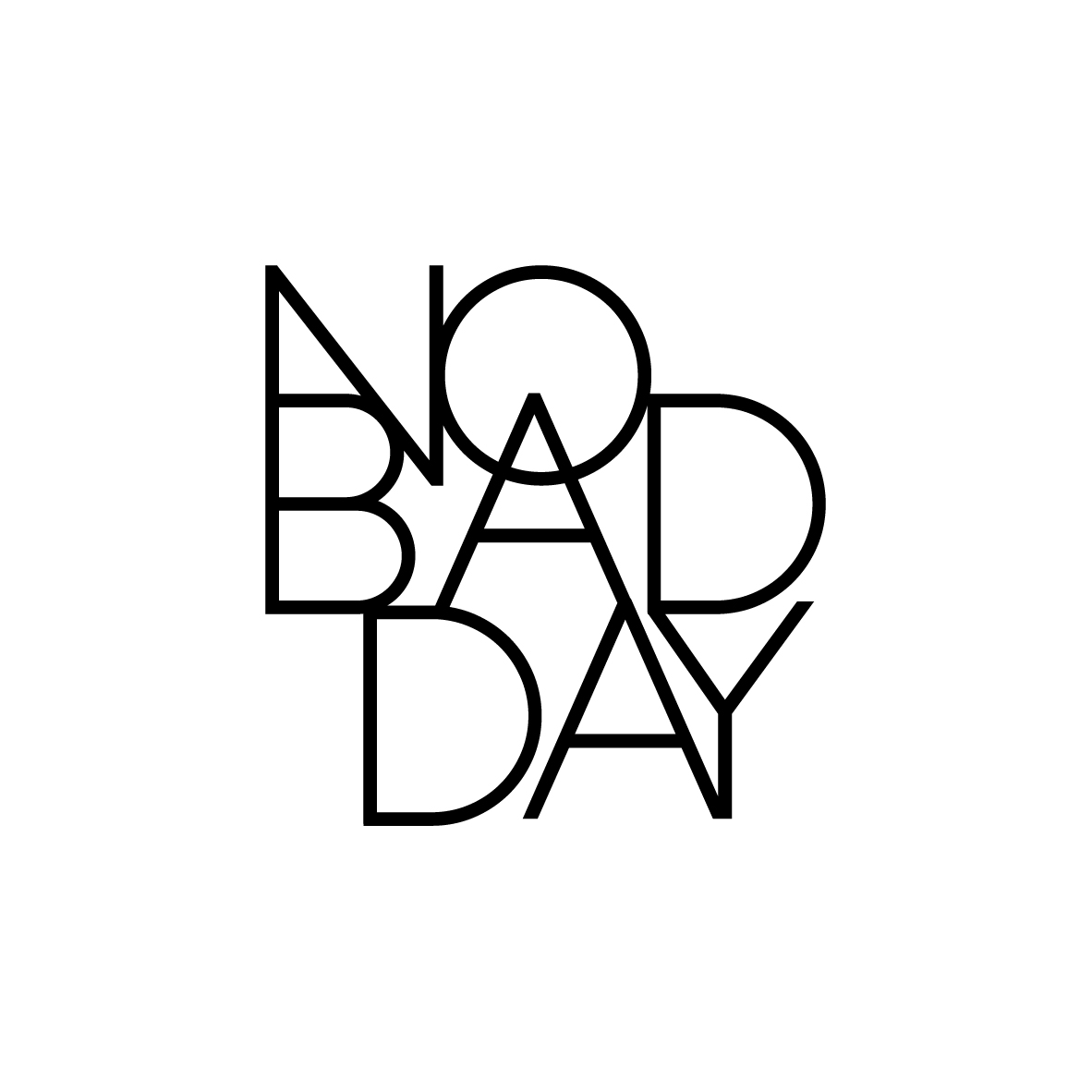 • INFORMATIONS EXPOSANTS •Nom de la MARQUE :					Nom et prénom du CRÉATEUR : Adresse : Téléphone :						Email :Année de création :					Numéro de Siret :Site internet :Page FACEBOOK PRO :				Compte INSTAGRAM :-Familles de créations proposées (accessoires, décoration, bijoux…) :-Méthode de fabrication principale (made in France, fait main…) : -Gamme de prix :  -Vos créations sont-elles diffusées en boutique ? Si oui lesquelles ?  -Souhaitez-vous bénéficier de notre vendeuse ( supplément) ? 